				  ПРЕСС-РЕЛИЗ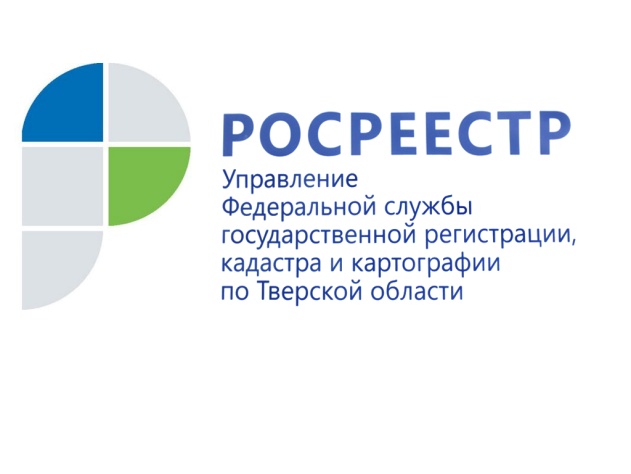 Росреестр завершил переход на централизованную систему ФГИС ЕГРН21 октября 2020 года Росреестр завершил масштабную работу по переходу всех субъектов России на федеральную государственную информационную систему Единый государственный реестр недвижимости (ФГИС ЕГРН), сообщил руководитель Росреестра Олег Скуфинский.«По поручению Президента Российской Федерации Владимира Владимировича Путина работа по завершению перехода на единую централизованную систему была выполнена в максимально короткие сроки. Во взаимодействии с регионами с апреля текущего года к ФГИС ЕГРН были подключены крупнейшие по количеству сделок и объему данных субъекты РФ: Москва, Московская область, Санкт-Петербург, Ленинградская область, Краснодарский край, Республика Татарстан, Республика Башкортостан, Свердловская область, Республика Крым, Севастополь и другие», – сообщил руководитель Росреестра.В конце 2020 – начале 2021 года также будет завершен реинжиниринг официального сайта. Переход на новую систему позволит увеличить долю электронных сервисов ведомства, повысить удовлетворенность граждан. Это позволит обеспечить качественно новый уровень оказания услуг Росреестра.Единый государственный реестр недвижимости включает в себя сведения, ранее содержавшиеся в Государственном кадастре недвижимости и Едином государственном реестре прав. Управление Росреестра по Тверской области перешло на ФГИС ЕГРН еще в декабре 2017 года и уже около трёх лет успешно работает в данной информационной системе. О РосреестреФедеральная служба государственной регистрации, кадастра и картографии (Росреестр) является федеральным органом исполнительной власти, осуществляющим функции по государственной регистрации прав на недвижимое имущество и сделок с ним, по оказанию государственных услуг в сфере ведения государственного кадастра недвижимости, проведению государственного кадастрового учета недвижимого имущества, землеустройства, государственного мониторинга земель, навигационного обеспечения транспортного комплекса, а также функции по государственной кадастровой оценке, федеральному государственному надзору в области геодезии и картографии, государственному земельному надзору, надзору за деятельностью саморегулируемых организаций оценщиков, контролю деятельности саморегулируемых организаций арбитражных управляющих. Подведомственными учреждениями Росреестра являются ФГБУ «ФКП Росреестра» и ФГБУ «Центр геодезии, картографии и ИПД». Контакты для СМИМакарова Елена Сергеевнапомощник руководителя Управления Росреестра по Тверской области+7 909 268 33 77, (4822) 34 62 2469_press_rosreestr@mail.ruwww.rosreestr.ru170100, Тверь, Свободный пер., д. 2